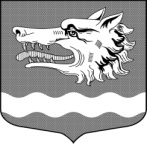 СОВЕТ ДЕПУТАТОВМУНИЦИПАЛЬНОГО ОБРАЗОВАНИЯ Раздольевское сельское поселение муниципального образования     Приозерский муниципальный район Ленинградской областиРЕШЕНИЕот 04 октября 2022 года                                                                            № 176Об утверждении правил проведения земляных работ на территории МО Раздольевское сельское поселениеВ соответствии с пунктом 19 части 1 статьи 14 Федерального закона от 6 октября 2003 года № 131-ФЗ «Об общих принципах организации местного самоуправления в Российской Федерации», Правилами благоустройства на территории МО Раздольевское сельское поселение в целях установления порядка проведения земляных работ, руководствуясь Уставом МО Раздольевское сельское поселение, Совет депутатов муниципального образования Раздольевское сельское поселение РЕШИЛ:1.Утвердить Правила проведения земляных работ на территории МО Раздольевское сельское поселение (Приложение). 2. Опубликовать данное решение в средствах массовой информации в сети Интернет и разместить на официальном сайте муниципального образования Раздольевское сельское поселение.3. Настоящее решение вступает в силу после его официального опубликования.Глава муниципального образования                                         А.В. ДолговС приложением можно ознакомится на сайте раздольевское.рф 